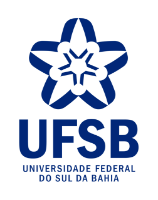 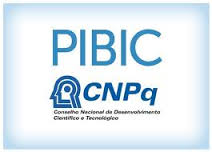 UNIVERSIDADE FEDERAL DO SUL DA BAHIAPRÓ-REITORIA DE GESTÃO ACADÊMICA                               DIRETORIA DE PESQUISA, CRIAÇÃO E INOVAÇÃOPONTUAÇÃO DO CURRÍCULO LATTESPRODUÇÃOPRODUÇÃOPRODUÇÃOPRODUÇÃOPONTOS (X)NÚMERO DE ITENS (Y)SUB-TOTAL(X.Y)Artigos em periódicosArtigos em periódicosA1  A1  100A2A285B1B170B2B255B3B340B4B435B5B530CC25Não-indexadoNão-indexado20LivrosLivrosInternacionais com ISBNInternacionais com ISBN100LivrosLivrosNacionais com ISBNNacionais com ISBN80LivrosLivrosOrganização/editoração livro ISBNOrganização/editoração livro ISBN50CapítulosCapítulosInternacionais com ISBNInternacionais com ISBN70CapítulosCapítulosNacionais com ISBNNacionais com ISBN50Trabalhos completos publicados em Anais (máx. 10, sendo os 10 mais recentes)Trabalhos completos publicados em Anais (máx. 10, sendo os 10 mais recentes)InternacionaisInternacionais20Trabalhos completos publicados em Anais (máx. 10, sendo os 10 mais recentes)Trabalhos completos publicados em Anais (máx. 10, sendo os 10 mais recentes)Nacionais Nacionais 10Resumos publicados em AnaisResumos publicados em AnaisInternacionaisInternacionais5Resumos publicados em AnaisResumos publicados em AnaisNacionais Nacionais 2Textos em jornais/revistas (máx. 10)Textos em jornais/revistas (máx. 10)Textos em jornais/revistas (máx. 10)Textos em jornais/revistas (máx. 10)5Apresentação de trabalhos (máx. 10) Apresentação de trabalhos (máx. 10) Apresentação de trabalhos (máx. 10) Apresentação de trabalhos (máx. 10) 5Traduções (máx. 10)Traduções (máx. 10)Traduções (máx. 10)Traduções (máx. 10)20Palestra (máx. 10)Palestra (máx. 10)Palestra (máx. 10)Palestra (máx. 10)3Trabalhos Técnicos (máx. 10)Trabalhos Técnicos (máx. 10)Trabalhos Técnicos (máx. 10)Trabalhos Técnicos (máx. 10)5Organização de evento (máx. 10)Organização de evento (máx. 10)Organização de evento (máx. 10)Organização de evento (máx. 10)5Obras artísticasAutoria e/ou direção (por obra) (máx. 10)Autoria e/ou direção (por obra) (máx. 10)Autoria e/ou direção (por obra) (máx. 10)50Obras artísticasObra exibida em mostras de arte visual, audiovisual, apresentações cênicas e/ou musicais. (máx 10)Obra exibida em mostras de arte visual, audiovisual, apresentações cênicas e/ou musicais. (máx 10)Internacional(obra/evento) 25Obras artísticasObra exibida em mostras de arte visual, audiovisual, apresentações cênicas e/ou musicais. (máx 10)Obra exibida em mostras de arte visual, audiovisual, apresentações cênicas e/ou musicais. (máx 10)Nacional(obra/evento)13Participação em bancasTCCTCCTCC2Participação em bancasMestradoMestradoMestrado4Participação em bancasDoutoradoDoutoradoDoutorado6Participação em bancasQualificação (mestrado)Qualificação (mestrado)Qualificação (mestrado)2Participação em bancasQualificação (doutorado)Qualificação (doutorado)Qualificação (doutorado)3Orientações e      co-orientações em andamento ou concluídasTCC concluídoTCC concluídoTCC concluído3Orientações e      co-orientações em andamento ou concluídasICICIC6Orientações e      co-orientações em andamento ou concluídasProgramas de bolsas e/auxílio institucionaisProgramas de bolsas e/auxílio institucionaisProgramas de bolsas e/auxílio institucionais3Orientações e      co-orientações em andamento ou concluídasMestradoMestradoMestrado8Orientações e      co-orientações em andamento ou concluídasDoutoradoDoutoradoDoutorado12TOTAL DE PONTOSTOTAL DE PONTOSTOTAL DE PONTOSTOTAL DE PONTOSTOTAL DE PONTOSTOTAL DE PONTOS